DIALOGUESFaites des dialogues selon ce modèle- Allons au cinéma!- Est-ce qu'il y a un bon film?- Oh oui, il y a Titanic.- Je suis d'accord. Allons-ya)      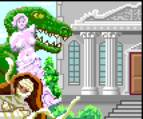 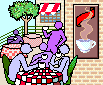 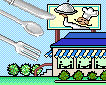 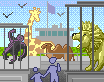 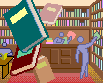 b) un bon restaurant / un café confortable / une nouvelle exposition / une pièce / des animaux sauvages/  nouveaux livres- Où vas-tu?- Je vais à Lyon- Quand est-ce que tu vas?- Je vais samedia)                       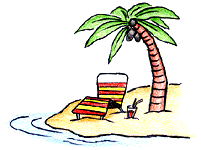 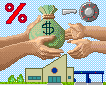 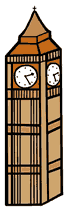 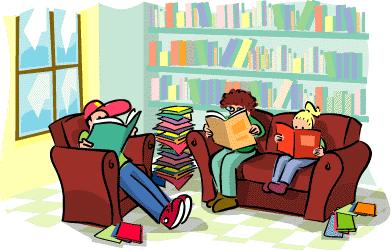 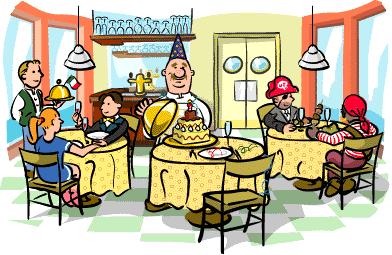 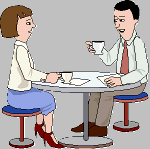 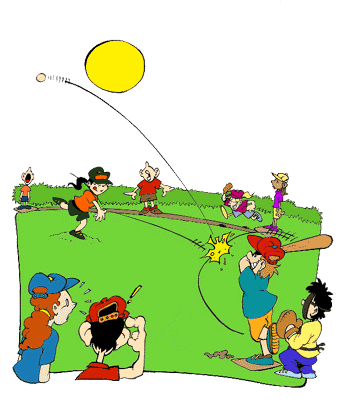 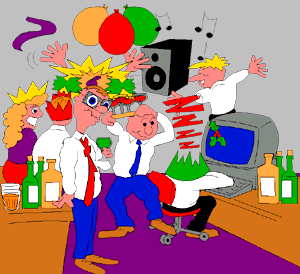 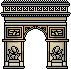 b) le soir / l'après-midi / le matin / lundi / maintenant / demain / à midi / dimanche / après le cours.